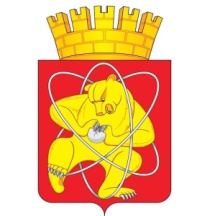 Муниципальное образование «Закрытое административно – территориальное образование  Железногорск Красноярского края»АДМИНИСТРАЦИЯ ЗАТО г. ЖЕЛЕЗНОГОРСКПОСТАНОВЛЕНИЕ     24.08. 2016                                                                                                                                               326Иг. ЖелезногорскОб условиях приватизации нежилого помещения № 22,  расположенного по адресу:пр-кт Ленинградский, д. 35Руководствуясь Федеральным законом от 22.07.2008 № 159-ФЗ «Об особенностях отчуждения недвижимого имущества, находящегося в государственной собственности субъектов Российской Федерации или в муниципальной собственности и арендуемого субъектами малого и среднего предпринимательства, и о внесении изменений в отдельные законодательные акты Российской Федерации», Уставом ЗАТО Железногорск, на основании пунктов 1.5.2, 7.4 решения городского Совета ЗАТО Железногорск от 29.06.2006 № 14-72Р «Об утверждении Положения о порядке и условиях приватизации муниципального имущества на территории ЗАТО Железногорск Красноярского края», принимая во внимание договоры аренды муниципального имущества от 16.12.2004 № 3120, от 14.11.2006 № 3659, от 16.11.2007 № 3936, на основании заявлений арендатора муниципального имущества о реализации преимущественного права на приобретение муниципального имущества и о соответствии требованиям отнесения к категории субъектов малого или среднего предпринимательства от 19.07.2016,ПОСТАНОВЛЯЮ:	1. Осуществить приватизацию муниципального имущества – нежилого помещения № 22, расположенного по адресу: Красноярский край, ЗАТО Железногорск, г. Железногорск, пр-кт Ленинградский, д. 35  со следующими условиями:1.1. Способ приватизации – продажа муниципального имущества путем реализации преимущественного права арендатора;1.2. Рыночная стоимость (нормативная цена) – 1 700 000,00 рублей;1.3. Условия оплаты – оплата рыночной стоимости осуществляется в рассрочку на пять лет посредством ежеквартальных выплат равными долями с начислением процентов, согласно действующему законодательству. 2. Утвердить прилагаемый План приватизации муниципального имущества – нежилого помещения № 22, расположенного по адресу: Красноярский край, ЗАТО Железногорск, г. Железногорск, пр-кт Ленинградский, д.35.3. Комитету по управлению муниципальным имуществом Администрации ЗАТО г. Железногорск (Н.В. Дедова) осуществить продажу указанного объекта в соответствии с утвержденным планом приватизации.4. Управлению делами Администрации ЗАТО г. Железногорск                  (Е.В. Андросова) довести настоящее постановление до сведения населения через газету «Город и горожане».5. Отделу общественных связей Администрации ЗАТО г. Железногорск (И.С. Пикалова) разместить настоящее постановление на официальном сайте муниципального образования «Закрытое административно-территориальное образование Железногорск Красноярского края» в информационно-телекоммуникационной сети Интернет.6. Контроль над исполнением настоящего постановления  возложить на первого заместителя Главы администрации ЗАТО г. Железногорск                      С.Д. Проскурнина.         УТВЕРЖДЕН                        постановлением Администрации		         ЗАТО г. Железногорск	         от 24.08.2016 № 326ИПЛАН ПРИВАТИЗАЦИИмуниципального имущества – нежилого помещения № 22, расположенного по адресу: Красноярский край, ЗАТО Железногорск, г. Железногорск, пр-кт Ленинградский, д.35Основные характеристики объекта.1.1. Наименование объекта – нежилое помещение;1.2. Адрес объекта – Красноярский край, ЗАТО Железногорск, г. Железногорск, пр-кт Ленинградский, д.35, пом.22;1.3. Год ввода в эксплуатацию – 1988 г.;1.4. Площадь – 83,0 кв.метров;1.5. Назначение – нежилое;1.6. Рыночная стоимость объекта  – 1 700 000,00  рублей,Расходы по приватизации, всего –  5 000,00 рублей,в т.ч.:  техническая инвентаризация – 0,00 рублей,             оценка рыночной стоимости –  5 000,00 рублей;1.7. Способ приватизации – продажа муниципального имущества путем реализации преимущественного права арендатора;Покупатель – арендатор объекта по договору аренды муниципального имущества № 3936 от 16.11.2007 г. – Индивидуальный предприниматель Салахова Мария Ефимовна;Условия оплаты – рассрочка на пять лет посредством ежеквартальных выплат равными долями с начислением процентов, согласно действующему законодательству.Условия и порядок приватизацииИндивидуальный предприниматель Салахова Мария Ефимовна (далее Покупатель) приобретает нежилое помещение № 22, расположенное по адресу: г.Железногорск, пр-кт Ленинградский, д.35 по преимущественному праву.Преимущественное право на приобретение арендуемого муниципального имущества реализуется Покупателем при условии, что он соответствует условиям, установленным статьей 3, ч. 2.1 ст. 9 Федерального закона от 22.07.2008 № 159-ФЗ «Об особенностях отчуждения недвижимого имущества, находящегося в государственной собственности субъектов Российской Федерации или в муниципальной собственности и арендуемого субъектами малого и среднего предпринимательства, и о внесении изменений в отдельные законодательные акты Российской Федерации». Преимущественное право предоставляется Покупателю на основании заявлений о соответствии условиям отнесения к категории субъектов малого или среднего предпринимательства, установленным статьей 4 Федерального закона от 24.07.2007 № 209-ФЗ «О развитии малого и среднего предпринимательства в Российской Федерации» и о реализации преимущественного права на приобретение арендуемого муниципального имущества.При заключении договора купли-продажи арендуемого муниципального имущества с условием о рассрочке, указанное имущество находится в залоге у Продавца до полной его оплаты. Договор купли-продажи должен содержать соглашение о залоге указанного имущества в соответствии с действующим законодательством.Договор купли-продажи арендуемого муниципального имущества направляется арендатору в десятидневный срок с даты утверждения плана приватизации данного муниципального имущества. Договор купли-продажи должен быть заключен в течение тридцати дней со дня получения арендатором указанного договора.В любой день до истечения указанного в п. 2.4.2 срока Покупатель вправе подать в письменной форме заявление об отказе от использования преимущественного права на приобретение арендуемого имущества.Порядок оплаты.При заключении договора купли-продажи с условием о рассрочке, Покупателю устанавливается рассрочка по оплате рыночной стоимости Объекта посредством ежеквартальных выплат равными долями на весь период рассрочки, в течение пяти лет. На сумму денежных средств, по уплате которой предоставляется рассрочка, производится начисление процентов, исходя из ставки равной одной трети ставки, рефинансирования Центрального банка Российской Федерации, действующей на дату опубликования объявления о продаже арендуемого имущества. Покупатель обязан возместить отдельно от стоимости приобретаемого муниципального имущества расходы по приватизации Продавца в сумме 5 000 (пять тысяч) рублей 00 копеек. Покупатель вправе оплатить арендуемое имущество, приобретаемое в рассрочку, досрочно. Расходы на государственную регистрацию договора купли-продажи арендуемого имущества возлагаются на Покупателя.Передача имущества Покупателю и оформление прав собственности.Передача имущества Покупателю и оформление права собственности осуществляется в соответствии с условиями договора купли-продажи.  Приложение: акт оценки – 1л.Дата рассмотрения комиссией«22» августа 2016 г.АКТ ОЦЕНКИмуниципального имущества – нежилого помещения № 22, расположенного по адресу: Красноярский край, ЗАТО Железногорск, г. Железногорск, пр-кт Ленинградский, д.35Рыночная стоимость объекта –  1 700 000 (один миллион семьсот  тысяч) рублей 00 копеек (без учета НДС). Оценка рыночной стоимости Объекта была произведена независимым  оценщиком - ИП Романченко Е.В.Расходы по приватизации (оценка рыночной стоимости Объекта) составляют        5 000 (пять тысяч) рублей 00 копеек.  Дата рассмотрения комиссией - «22» августа 2016 г.	        Исполняющий обязанности председателя  комиссии по приватизации  Дедова Н.В.Дедова Н.В.Члены комиссииЧлены комиссииБелоусова Ю.А.       Белошапкина Н.Ф.Захарова О.В.Лапенков В.В.Сергейкин А.А.Соловьева Н.И.Теплых В.П.Шаранов С.Г.Приложение № 1к плану приватизациимуниципального имущества – нежилого помещения № 22, расположенного  по адресу: Красноярский край, ЗАТО Железногорск, г. Железногорск, пр-кт Ленинградский, д.35   ОбъектБалансовая стоимость, руб.Амортизация, руб.Остаточная стоимость, руб.Рыночная стоимость, руб.Нежилое помещение № 22 ,пр-кт Ленинградский, д.351 793 296,15337 376,691 455 919,461 700 000,00Исполняющий обязанностипредседателя комиссии по приватизации  Члены комиссии	Дедова Н.В.Белоусова Ю.А.Белошапкина Н.Ф.Захарова О.В.Лапенков В.В.Сергейкин А.А.Соловьева Н.И.Теплых В.П.  Шаранов С.Г. 